Cielos Despejados,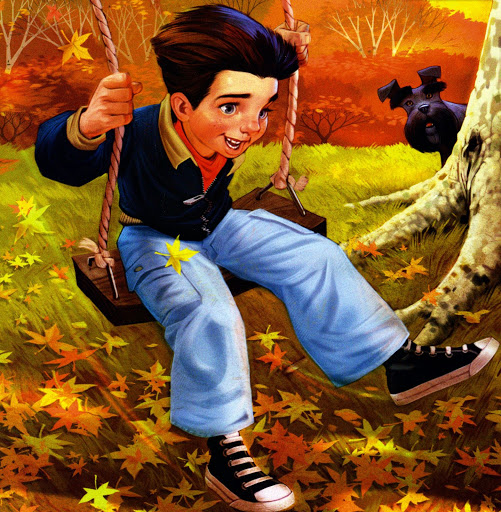 Arboles en flor,            Lindos Capullitos,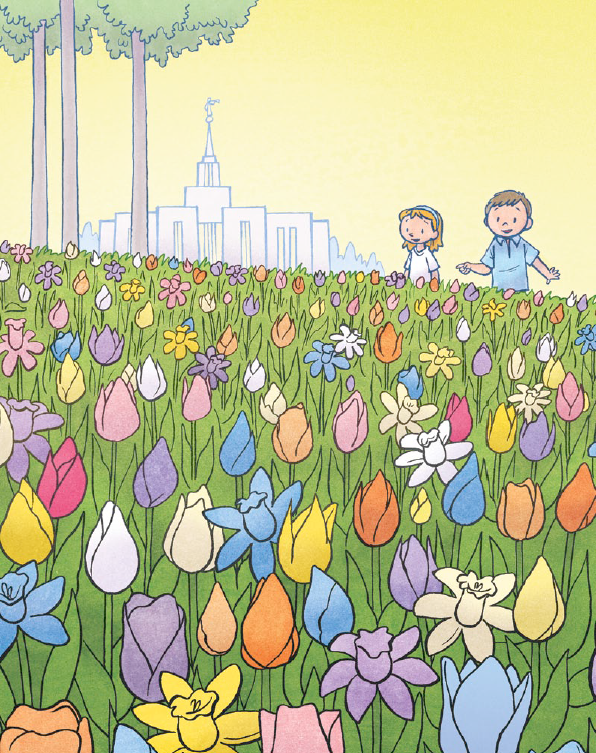 Todo es un primor;Nuestros corazones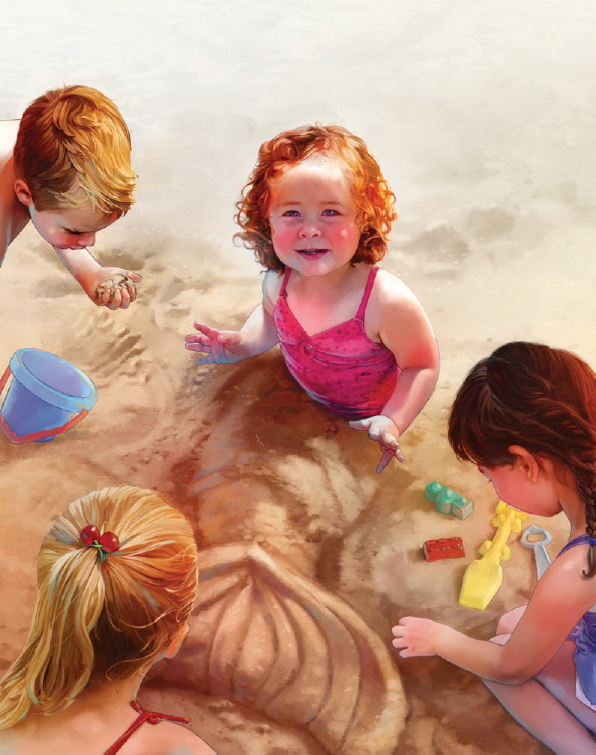 Rebosando estanY al Dios del Cielo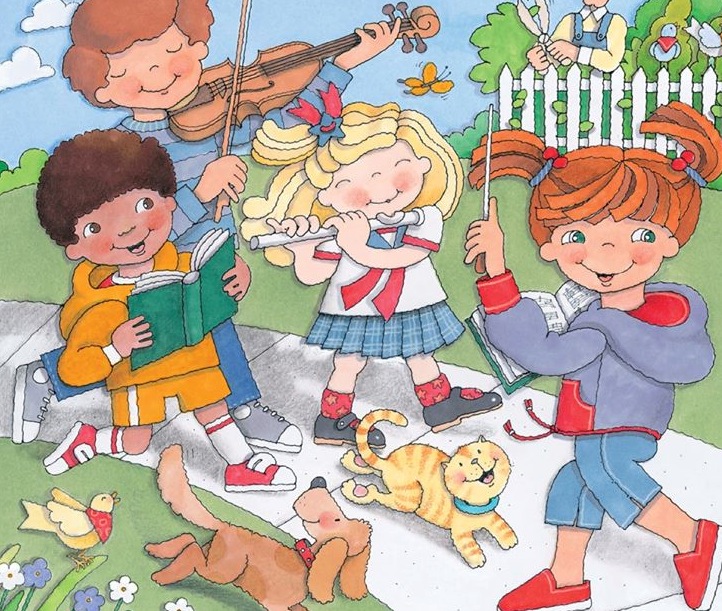 Alabanzas dan.Al ver tanta belleza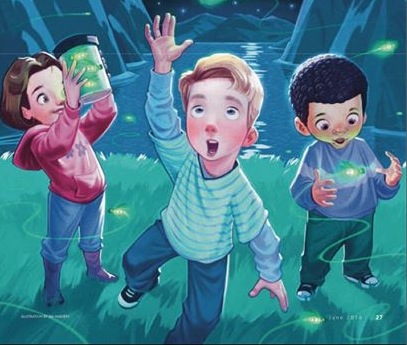 Dios sonrìeCon amor;Por tantas cosasQue me da,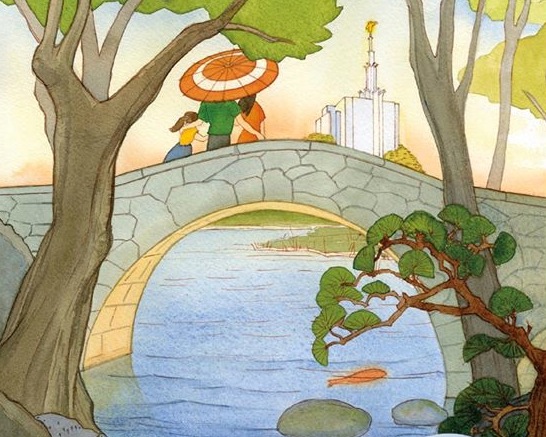 Le cantarè loor.Aves en las ramas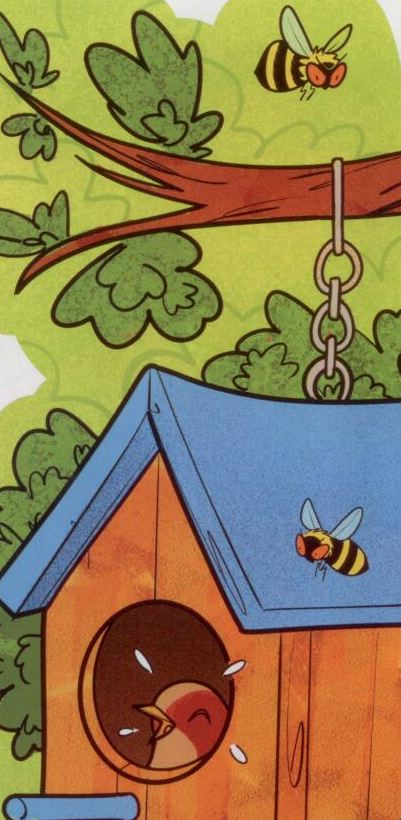 Cantan con afàn,y sus dulces trinos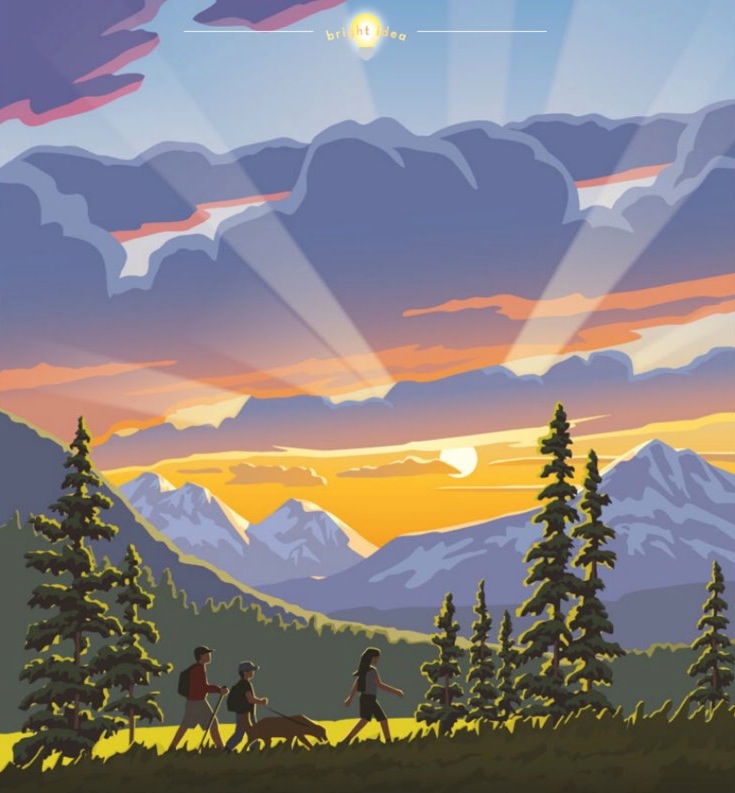 Hasta el cielo van;Paz y armonia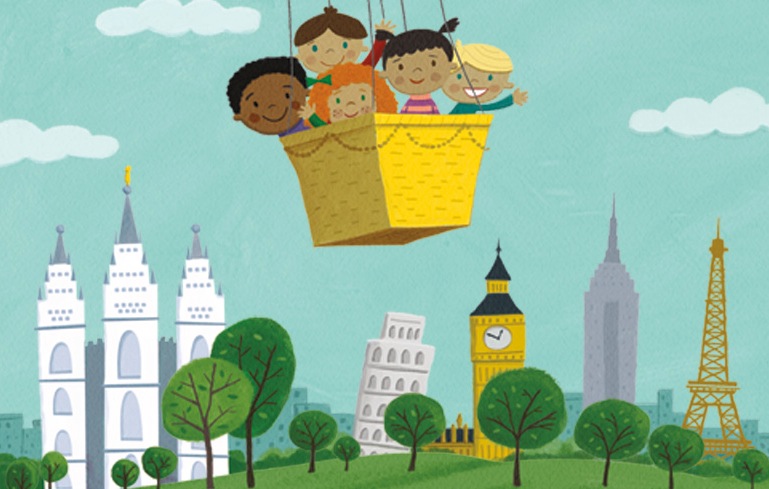 Por doquier Se ven.Al Señor, hoy,todos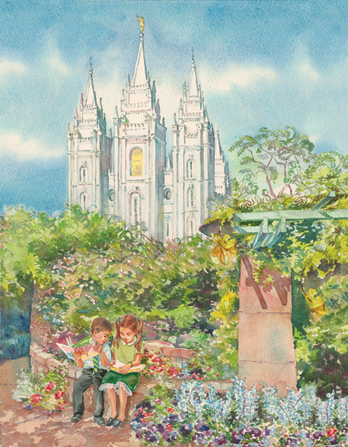 Loor y gracias den.